موضوع اللغة الانجليزية بكالوريا 2011 للشعب العلمية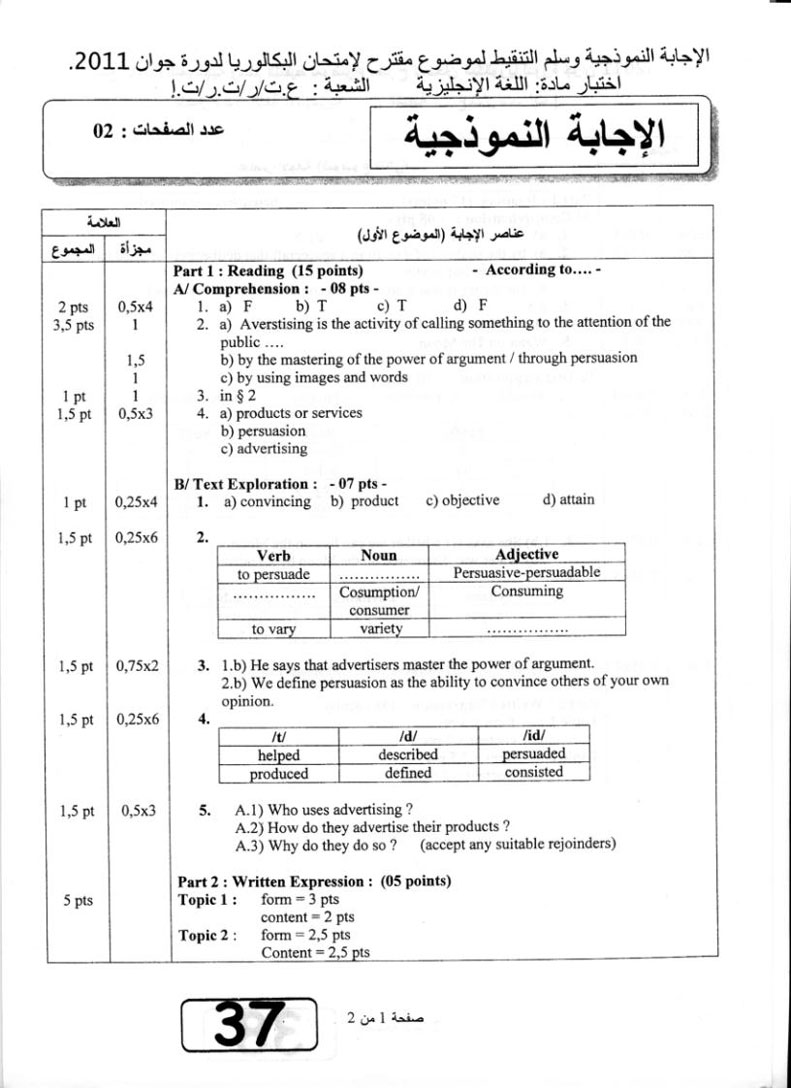 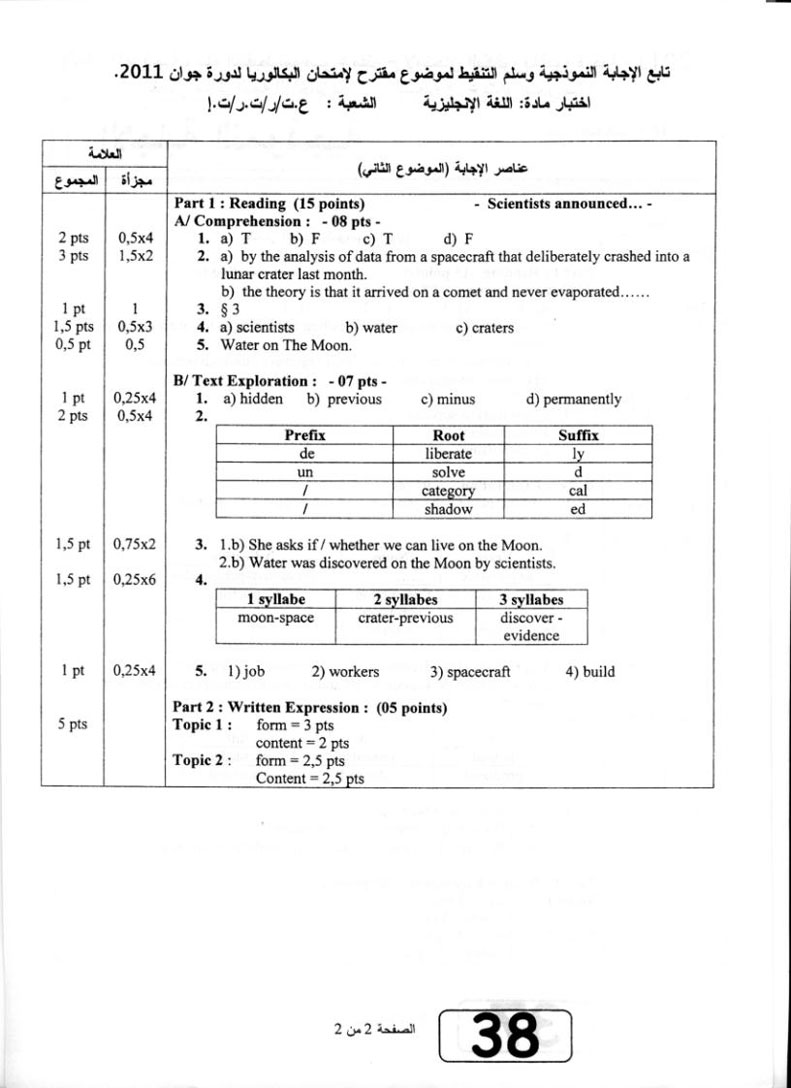 